Alpnach, en août 2020Appel aux championnats Suisse 2020 Monteurs/ses-frigoristesEn raison de la pandémie du COVID-19, les SwissSkills ont été reporté à l'automne 2022. Dans le cadre du format de remplacement du championnat SwissSkills 2020, la majorité des associations professionnelles organiseront les championnats professionnels de manière décentralisée et à plus petite échelle. C'est également le cas pour le Championnat suisse des métiers du froid 2020, qui aura lieu le 6 novembre 2020 à Egerkingen. Concours monteurs/ses-frigoristes16 candidats au total sont admis au concours (10 suisse allemands, 4 romands, 2 tessinois). Les exercices du concours seront communiqués le jour du championnat.CalendrierArrivée / Mise en place :	jeudi 5 novembre 2020, 17.00Championnat / retour : 	vendredi 6 novembre 2020AdmissionVous trouvez les conditions d’admission et des informations supplémentaires dans les conditions de participation «Championnats Suisse pour monteurs/ses- et projeteurs/ses-frigoristes». Le secrétariat du SVK accepte volontiers les inscriptions avec le bulletin d’inscription. Veuillez respecter la date limite d’inscription du 21 septembre 2020.Sont à présenter, ensemble avec le bulletin d’inscription :Copie des bulletins de l’école professionnelleCopie des bulletins des cours CIE cours 1 à 4Nous communiquons à la fin du mois de octobre qui pourra participer au championnat Suisse 2020. Si vous avez des questions, vous pouvez vous adresser à notre secrétariat (mail info@svk.ch, tél. 041 670 30 45).Nous nous réjouissons à votre participationInscription SwissSkills Championships 2020Veuillez remplir le formulaire électroniquement à l’adresse suivantewww.cooler-job.ch/job/berufsmeisterschaften/et l’envoyer par E-Mail avant le 21 septembre 2020 à info@svk.ch ou par courrier à Schweizerischer Verband für Kältetechnik SVK, Eichistrasse 1, 6055 Alpnach DorfChampionnats Suisse 6 novembre 2020Veuillez prendre note de mon intérêt à participer au Championnat suisse 2020Je confirme que j'ai rempli les informations de manière véridique et j'accepte que les résultats et les classements que j'ai obtenus soient publiés.Lieu et date	Signature
Accord l’entreprise d’apprentissageNous consentissions à la participation de notre apprenti(e) au Championnat suisse 2020.Lieu et date	SignatureAnnexes (Si vous vous inscrivez par E-Mail, veuillez scanner et envoyer les pièces jointes) :certificats de l’école professionnellecertificats des cours interentreprisesPhoto (jpg, gif ou png-Format, au moins. 675 x 900 pixels, max. 5 MB)Meilleures salutationsSchweizerischer Verband für Kältetechnik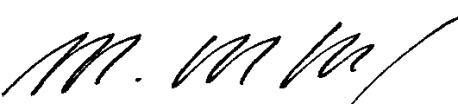 Marco von WylDirecteurNomPrénomDate de naissanceAdresse privéNPA / LieuNo. Tél. privéE-Mail privéMétier d’apprentissageAnnée d’apprentissage (au moment du SwissSkills Championships)Apprentissage régulaire	Apprentissage supplément	Apprentissage dans l’entrepriseAdresseNPA / LieuNo. Tél professionE-Mail professionRemarques